Наклевался Петух во дворе пьяных вишен из-под сладкой наливки. Наклевался и пошел искать, с кем бы подраться. И подрался... Утром проснулся, глянул на себя в лужицу и ахнул: правый глаз подбит, весь заплыл. Гребешок набоку, распух. От хвоста два пера осталось. И все косточки болят...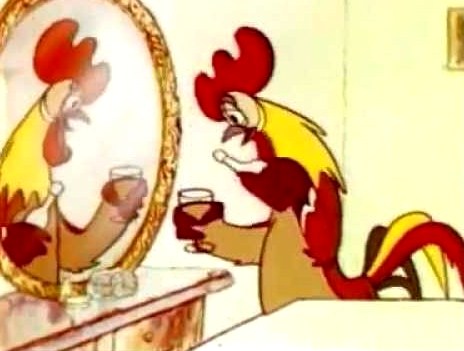 - С кем же это я вчера сцепился? - стал вспоминать Петух. - С Гусем, что ли? - спросил он Щенка.- Нет, - сказал Щенок.- С Индюком?- Нет, - сказал Щенок.- С Котом?- Нет, - сказал Щенок.- Неужели я на Быка напал? - едва выговорил Петух.- Нет, - сказал Щенок.- Так кто же меня вчера так отделал?- Курица, - сказал Щенок.